A`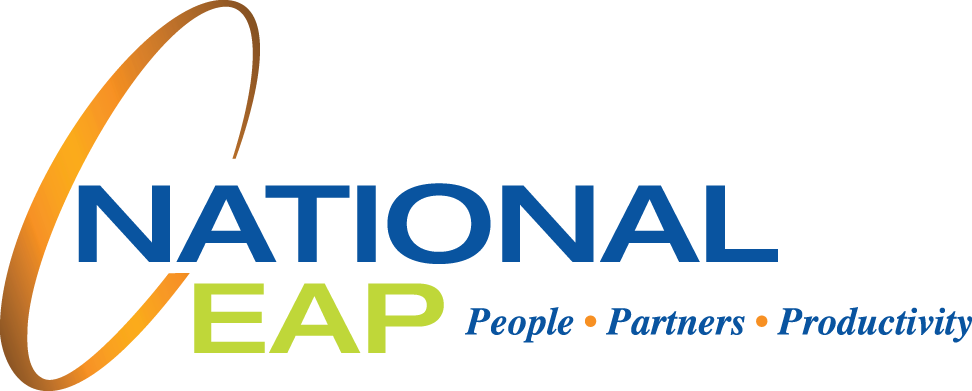 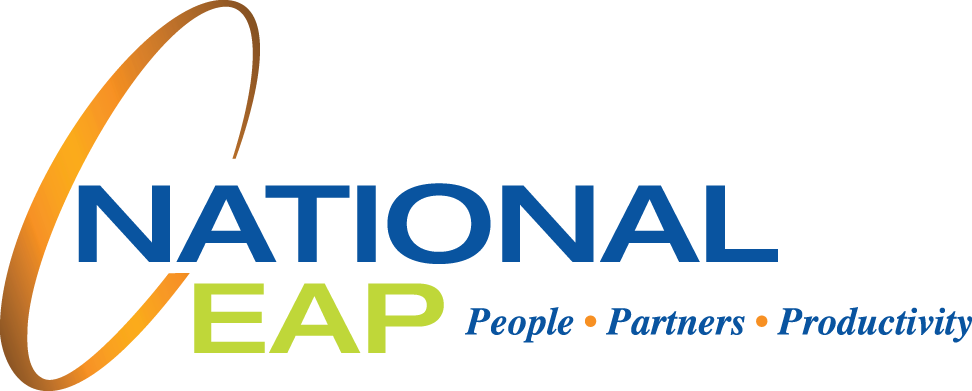 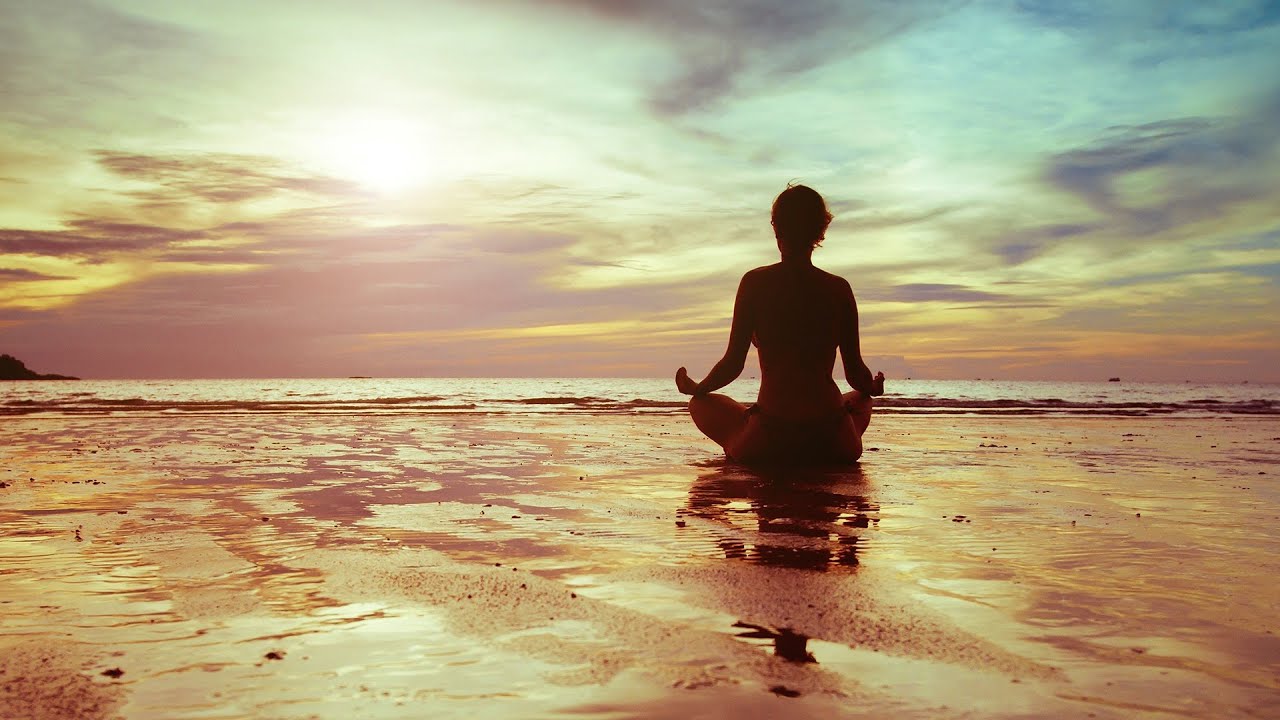 